BLACK FRIDAY SALE PROBLEM - ANSWER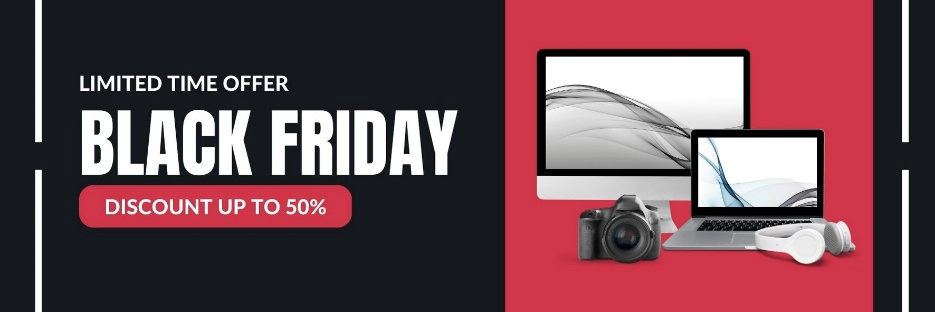 Emily wants to buy a new laptop during the Black Friday sale. The original price of the laptop is 800, but during the sale, it's discounted by 25%. Additionally, there is a storewide offer of an extra 50 off on all electronics purchases above 500. This question involves calculating the discounted price after a percentage reduction, factoring in an additional storewide offer, and determining if the final price fits within Emily's budget. It incorporates percentage discounts, subtraction, and budgeting skills.If Emily has a budget of 700, will she be able to buy the laptop during the Black Friday sale, considering all the discounts and her budget?Steps: First discount >> 800 x 25% = 200 off. Price after discount is 600Second discount (as the purchase is 500+) >> 600 – 50 = 550 Answer: YESWhat price does Emily pay for the laptop?ANSWER: 550